МОНАСТИРИСЬКА МІСЬКА РАДАВИСОЦЬКИЙ ЗАКЛАД ЗАГАЛЬНОЇ СЕРЕДНЬОЇ ОСВІТИІ-ІІІ СТУПЕНІВТЕРНОПІЛЬСЬКОЇ ОБЛАСТІНАКАЗ        _____ 2023                              с. Високе                                      №____ Про результати виступу учнів школи у ІІ етапі Всеукраїнських предметних олімпіадз базових дисциплін в 2023-2024 навчальногорокуВідповідно до Положення про Всеукраїнські учнівські олімпіади, турніри, конкурси з навчальних предметів, конкурси-захисти науково-дослідницьких робіт, олімпіади зі спеціальних дисциплін та конкурси фахової майстерності, затвердженого наказом Міністерства освіти і науки, молоді та спорту України від 22.09.2011 за № 1099 (зі змінами), враховуючи Указ Президента України від 24 лютого 2022 року № 64/2022 „Про введення воєнного стану в Україні”, затвердженого Законом України від 24 лютого 2022 року № 2102-ІХ (зі змінами), з метою пошуку, підтримки та розвитку творчого потенціалу обдарованої молоді, ”, відповідно до наказу управління освіти, культури, молоді та спорту від 23 жовтня 2023 року №102-од «Про проведення І-ІІ етапів Всеукраїнських учнівських олімпіад з навчальних предметів у 2023/2024 навчальному році», з метою пошуку, підтримки та розвитку творчого потенціалу обдарованої молоді 16 учнів-переможців І етапу Всеукраїнських учнівських олімпіад з базових дисциплін взяли участь у ІІ етапі  олімпіад з базових дисциплін .                           Результати виступу учнів-учасників ІІ етапу Всеукраїнських олімпіад з базових дисциплін виявив різний рівень підготовки школярів.Результати районних олімпіадНайкращі результати продемонстрували учні, які стали переможцями ІІ етапу олімпіад: Гаєцький Назарій з хімії (1), фізики (3місце),біології(диплом ІІІ ст.), ( Баглай Максим Романович з математики (1 місце),фізики (1місце), Дудас Михайло з фізики (1місце), Хмельовська Наталія з математики (3 місце), Дячок Елеонора Іванівна з історії (3 місце),правознавства(диплом ІІ ст.),  Грабар Юлія Юріївна з образотворчого мистецтва (3 місце), Сабада Сергій з біології (2 місце).Системна та якісна робота з підготовки учнів-переможців І етапу Всеукраїнських учнівських олімпіад з базових дисциплін до ІІ етапу організована учителями:  Гевак О.В., Підгурською В.В., Федоришин Г.Ф.,  Добруцькою Л.І., Приймич Н.В.,Лаштою М.В.,Мадригою Т.Д.Проаналізувавши результати ІІ етапу Всеукраїнських учнівських олімпіад з базових дисциплін, НАКАЗУЮ:1. Проаналізувати результати виступу у ІІ етапі учнів-переможців І етапу Всеукраїнських учнівських олімпіад з базових дисциплін на нараді при директорі.        2. За перемогу у ІІ етапі Всеукраїнських предметних олімпіад з базових дисциплін  оголосити подяку та нагородити грамотами  учнів школи: Баглая Максима Романовича, Гаєцького Назарія Романовича, Дудаса Михайла Ігоровича, Хмельовську Наталію Іванівну, Грабар Юлію Юріївну, Дячок Елеонору Іванівну.3. За системну та якісну підготовку переможців  І етапу Всеукраїнських предметних олімпіад до ІІ етапу  оголосити подяку вчителям: фізики та астрономії Добруцькій Л.І., історії Гевак О.В., хімії та біології Підгурській В.В., математики Федоришин Г.Ф.,Приймич Н.В.,образотворчого мистецтва Лашті М.В.,правознавства Мадризі Т.Д.4. Педагогічним працівникам школи:4.1.  Впроваджувати в навчальний процес новітні технології, які дозволять виявити обдарованих та здібних учнів, визначити напрям обдарованості.                                                                                4.2.Покращити рівень підготовки до Всеукраїнських предметних олімпіад з базових дисциплін.4.3.Роботу з обдарованими учнями , проводити систематично та якісно. 4.4.Заохочувати школярів до участі у різноманітних інтелектуальних конкурсах, турнірах, тренінгах що допоможе їм набути досвіду творчих змагань.5. Контроль за виконанням даного наказу покласти на заступника директора з навчально-виховної роботи Заворотняк Г.І.Керівник закладу:                                         Галина МИТНИКГалина ЗаворотнякЗ наказом ознайомлені:Федоришин Галина ФеодосіївнаДобруцька  Любов  ІванівнаГевак Олександра ВолодимирівнаПідгурська Валентина ВасилівнаПриймич Наталія ВолодимирівнаЛашта Марія ВасилівнаМадрига Тетяна Дмитрівна№ПредметКласПрізвище, ім’ я учняМісцеВчитель1.Хімія11Гаєцький НазарійРоманович1Підгурська В.В.2.Хімія8Тимчатин Марія-Розалія ВіталіївнаПідгурська В.В.3.Хімія10Дудас Михайло ІгоровичПідгурська В.В.4.Образотворче мистецтво8Грабар Юлія Юріївна3Лашта М.В.5.Образотворче мистецтво9Лашта Лілія ІванівнаЛашта М.В.6.Образотворче мистецтво9Лашта Ніна МихайлівнаЛашта М.В.7Математика7Баглай Максим Романович1Федоришин Г.Ф.8.Математика9Хмельовська Наталія Іванівна3Приймич Н.В.9.Історія8Сабада Сергій Миколайович4Гевак О.В.10.Історія9Дячок Елеонора Іванівна3Гевак О.В.11.Історія10Дудас Михайло Ігорович4Гевак О.В.12.Історія11Баландюк Вікторія Василівна4Гевак О.В.13.Фізика8Баглай Максим Романович1Добруцька Л.І.14.Фізика10Дудас Михайло Ігорович1Добруцька Л.І.15.Фізика11Гаєцький Назар Романович3Добруцька Л.І.16.Біологія11Гаєцький Назар Романович(диплом ІІІ ст.)Підгурська В.В.17.Біологія10Дудас Михайло Ігорович4Підгурська В.В.18.Біологія9Хмельовська Наталія Іванівна(диплом ІІІ ст.)Підгурська В.В.19.Біологія8Сабада Сергій Миколайович2Підгурська В.В.20.Правознавство10Дудас Михайло ІгоровичМадрига Т.Д.21.Правознавство9Дячок Елеонора Іванівна(диплом ІІ ст.)Мадрига Т.Д.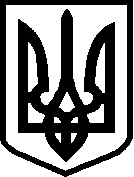 